__	Ankündigung eines Unterrichtsbesuchs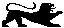 Sehr geehrte Damen und Herren,für die Lehramtsanwärterin / den Lehramtsanwärter      wurde folgender Unterrichtsbesuch terminiert:Nach der GPO (2014) (gültig ab Vorbereitungsdienst 01.02.2020)  §12(2) „erhalten die Lehramtsanwärterinnen und Lehramtsanwärter von ihren Ausbildungslehrkräften in jedem Ausbildungsfach mindestens drei Unterrichtsbesuche, für die jeweils Unterrichtsentwürfe anzufertigen sind. In einem Entwurf wird die Unterrichtsplanung ausführlich schriftlich dargestellt. In einem Entwurf werden die Überlegungen zur Unterrichtsplanung in einer schriftlichen Planungsskizze dargestellt, die mündlich vorgetragen werden.“ Die mündliche Darstellung soll 15 Minuten nicht überschreiten und soll etwa 30 Minuten vor der Unterrichtsstunde dargestellt werden (vgl. §21(4)). Im unmittelbaren Anschluss an den Unterrichtsbesuch findet das Beratungsgespräch statt.Sollten dem Unterrichtsbesuchstermin zwingende schulorganisatorische Probleme entgegenstehen, bitte ich Sie baldmöglichst um Rückmeldung per Telefon, Fax oder E-Mail an mich (s.o.).Ich danke Ihnen für Ihre Kooperation und Unterstützung.Mit freundlichen GrüßenVorname Name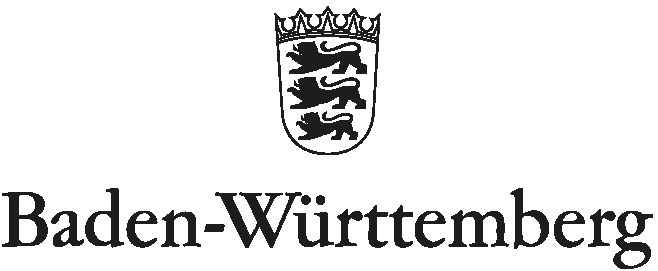 SEMINAR FÜR AUSBILDUNG UND FORTBILDUNG DER LEHRKRÄFTE HEILBRONN(GRUNDSCHULE)SEMINAR FÜR AUSBILDUNG UND FORTBILDUNG DER LEHRKRÄFTE HEILBRONN(GRUNDSCHULE)SEMINAR FÜR AUSBILDUNG UND FORTBILDUNG DER LEHRKRÄFTE HEILBRONN(GRUNDSCHULE)Seminar für Ausbildung und Fortbildung der Lehrkräfte Heilbronn (GS)John-F.-Kennedy Str. 14/1  74074 HeilbronnSeminar für Ausbildung und Fortbildung der Lehrkräfte Heilbronn (GS)John-F.-Kennedy Str. 14/1  74074 HeilbronnAn die Schulleitung der	Heilbronn	     	Name	     	Telefonnummer	     	E-Mail	     	Adresse	     Datum:	     Uhrzeit:	     Fach:	     Klasse:	     mit mündlichem Vortrag:      mit schriftlichem Unterrichtsentwurf:      